Sayı 	:									…./…. /202..Konu	: Kafile OnayıGENÇLİK VE SPOR İL MÜDÜRLÜĞÜNE				MUĞLA	Yukarıda kimlikleri yazılı çalıştırıcılar ile öğrenci sporcuların ..../…/202..–..../…/202..(Yayımlanan Müsabaka Tarihi)tarihleri arasında………İlinde düzenlenecek olan Okul Sporları …………………………………….müsabakalarına katılmalarında idari yönden sakınca yoktur. 02 Kasım 2019 Tarihli ve 30936 Sayılı Okul Spor Faaliyetleri Yönetmeliğinin 22. Maddesi (3) bendine göre ilgililerin ..../…/202..–..../…/202..tarihleri arasında görevli – izinli sayılmaları hususunda gereğini bilgilerinize arz ederim.NOT:KIRMIZI İLE YAZILAN YERLER SİLİNECEK!!!İMZAYA GETİRMEDEN ÖNCE GENÇLİK VE SPOR İL MÜDÜRLÜĞÜ OKUL SPORLARI BİRİMİ İLE İLETİŞİME GEÇİNİZ. BELGE 4 NÜSHA HAZIRLANACAKTIR.(2 NÜSHA GENÇLİK VE SPOR İL MÜDÜRLÜĞÜNDE, 2 NÜSHADA OKUL MÜDÜRLÜĞÜNDE KALACAKTIR.)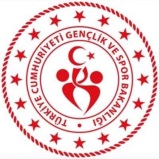 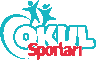 T.C. MUĞLA VALİLİĞİGençlik ve Spor İl Müdürlüğü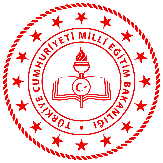 FAALİYETİN YAPILACAĞI İLFAALİYETİN ADIFAALİYETİN TARİHİARACIN PLAKASI – ARACIN MARKASI VE MODELİŞOFÖRLERİN ADI SOYADI – ŞOFÖRLERİN EHLİYET SINIFLARISEYAHAT TÜRÜSIRA NOADI SOYADIT.C KİMLİK NOLİSANSNOOKULUGÖREVİ/ÜNVANI1KAFİLE BAŞKANI2KAFİLE BAŞKAN YRD.3ANTRENÖR – ÇALIŞTIRICI4DİĞER5SPORCU67891011121314151617181920UYGUNDUR…/…/202………………………………..İl Milli Eğitim Müdür Yardımcısı(İmza-Mühür)UYGUNDUR…/…/202………………………………..İl Milli Eğitim Müdür Yardımcısı(İmza-Mühür)Adı SoyadıSpor Şube Müdürü(İmza-Mühür)OLUR…/…/202…Musa Kazım AÇIKBAŞVali a.Gençlik ve Spor İl Müdürü V.OLUR…/…/202…Musa Kazım AÇIKBAŞVali a.Gençlik ve Spor İl Müdürü V.